В гостях у флористаВ преддверии праздника 8 марта девочки 2б класса ГБОУ СОШ №1 г.о.Чапаевск получили прекрасный подарок – приглашение посетить цветочную лавку Екатерины Зориной. Она рассказала ребятам об увлекательной профессии флориста.Флористы занимаются тем, что составляют букеты, украшают помещения цветами и другими растениями, создают панно, ширмы,  украшения, гирлянды, сухие букеты, цветочные корзины.Под руководством Екатерины Михайловны девочки высадили в горшочки крокусы, получили инструкции о том, как за ними ухаживать, и дневничок для наблюдений. Вот уже неделю второклассницы ухаживают за своими цветами и делятся впечатлениями. Булдыркаеву Дашу и Сидоренко Маргариту особенно удивило то, что первые 5 дней крокусам надо было постоять в холодильнике. Ира Евса радовалась, что ее луковица оказалась с «деткой». Ира Николаева отметила, что после «зимы» в холодильнике ее крокус на подоконнике в первый же день заметно подрос. Капустина Соня и Овчинникова Женя напомнили одноклассницам, что поливать растения нужно 1 раз в 3 дня. Щуровой Даше  и Кривозубовой Маше понравилось придумывать имена своим крокусам и вести дневничок наблюдений. Саша Кувшинова выразила общее мнение: «Мастер-класс Екатерины Михайловны очень понравился!» Девочки договорились старательно ухаживать за своими крокусами, обмениваться наблюдениями и фотографиями своих растений.  Мы  благодарим Екатерину Михайловну и ее помощницу Марию за возможность приобщиться к прекрасному миру флористики. Классный руководитель 2б класса ГБОУ СОШ №1 Ионова Вера Викторовна.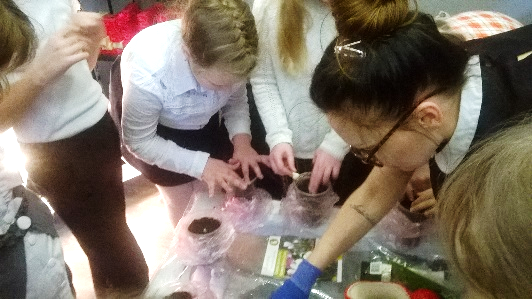 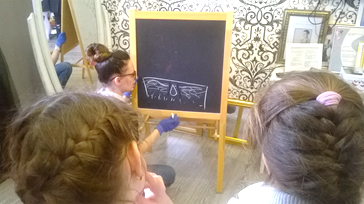 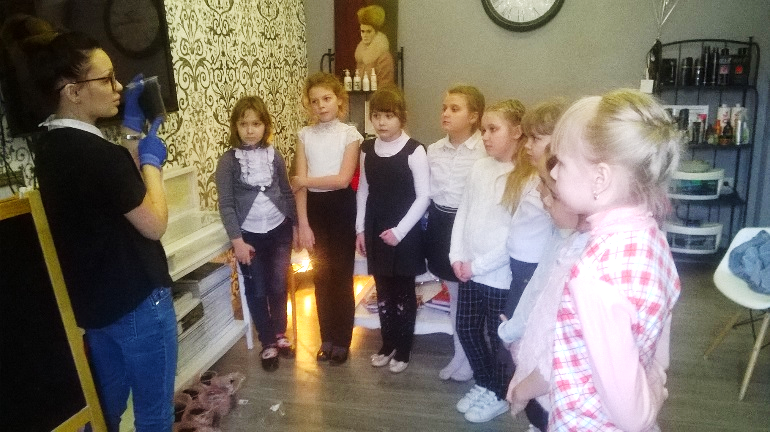 